18 мая на базе Бобровской спортивной школы прошли соревнования зонального этапа III Спартакиады всероссийского физкультурно-спортивного комплекса «Готов к труду и обороне» среди государственных и муниципальных служащих. Тренер-преподаватель Хреновского лесного колледжа Чернова С.В. награждена медалью с символикой ГТО за хорошие спортивные результаты, которые привели сборную команду Бобровского района к победе.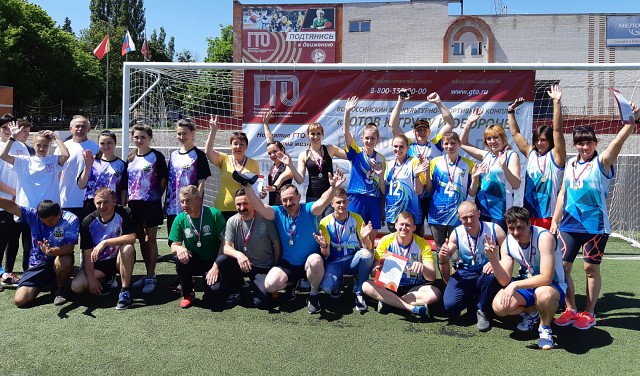 